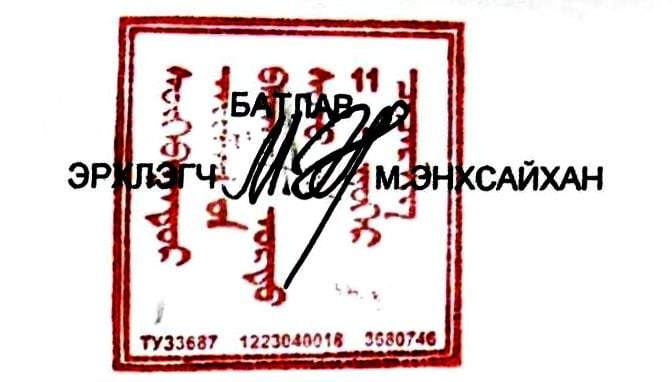 11 дүгээр цэцэрлэгийн хүүхдийн хоол, хүнсний материалын 11 дүгээр цэцэрлэгийн хүүхдийн хоол, хүнсний материалын 11 дүгээр цэцэрлэгийн хүүхдийн хоол, хүнсний материалын 11 дүгээр цэцэрлэгийн хүүхдийн хоол, хүнсний материалын техникийн тодорхойлолттехникийн тодорхойлолттехникийн тодорхойлолттехникийн тодорхойлолтД/дБарааны нэр төрөлХэмжих нэгжХудалдан авах бүтээгдэхүүний ширхэгТехникийн тодорхойлолтД/дБарааны нэр төрөлХэмжих нэгжХудалдан авах бүтээгдэхүүний ширхэгТехникийн тодорхойлолтД/дБарааны нэр төрөлХэмжих нэгжХудалдан авах бүтээгдэхүүний ширхэгТехникийн тодорхойлолтБагц 1: Бэлэн бүтээгдэхүүнБагц 1: Бэлэн бүтээгдэхүүнБагц 1: Бэлэн бүтээгдэхүүнБагц 1: Бэлэн бүтээгдэхүүнБагц 1: Бэлэн бүтээгдэхүүн1Гурил /УБ/ 1т кг900Элдэв гадны хольц, хог шороогүй, хуурай, элдвийн амт үнэргүй, сав баглаа боодол бүрэн бүтэн 10кг,25кг-аар савлагдсан шинжилгээний бичигтэй. 2Бүхэл үрийн гурил 3 кгкг20Элдэв гадны хольц, хог шороогүй, шавьжгүй цэвэр, хуурай, элдвийн амт үнэргүй, сав баглаа боодол бүрэн бүтэн 3кг, 5кг-аар цаасан  болон даавуун уутанд савлагдсан шинжилгээний бичигтэй байх.3Цагаан будаа 25кгкг400Элдэв гадны хольц, хог шороогүй, шавьжгүй цэвэр, хуурай, элдвийн амт үнэргүй, сав баглаа боодол бүрэн бүтэн 25 кг-аар савлагдсан будааны өвөрмөц үнэртэй   славатай дүйцэхүйц  шинжилгээний бичигтэй байх.4Хөц будаакг40Элдэв гадны хольц, хог шороогүй, шавьжгүй цэвэр, хуурай, элдвийн амт үнэргүй, сав баглаа боодол бүрэн бүтэн 1 кг-аар савлагдсан будааны өвөрмөц үнэртэй   славатай дүйцэхүйц  шинжилгээний бичигтэй байх.5Гурвалжин будаакг20Эрүүл ахуйн шаардлага хангасан зориулалтын саванд 1кг-аар савлагдсан, лабораторын шинжилгээний бичигтэй байна. Хөгц амтгүй, хатуу бүтэцтэй   славатай дүцэхүйц.6Шар будаакг80Эрүүл ахуйн шаардлага хангасан зориулалтын саванд 1кг-аар савлагдсан, лабораторын шинжилгээний бичигтэй байна. Хугацаа нь дуусаагүй байх. Хөгц амтгүй, хатуу бүтэцтэй хүрэн өнгөтэй  славатай дүцэхүйц.7Хүүхдийн будаакг30Эрүүл ахуйн шаардлага хангасан зориулалтын саванд 1кг-аар савлагдсан, лабораторын шинжилгээний бичигтэй байна. Хөгц амтгүй, шаргал өнгөтэй,               хуурай  славатай дүцэхүйц.8Хэмхдэскг54Эрүүл ахуйн шаардлага хангасан зориулалтын саванд 1кг-аар савлагдсан, лабораторын шинжилгээний бичигтэй байна. Хөгц амтгүй, цагаан өнгөтэй хуурай бүтэцтэй  славатай дүцэхүйц.9Гурвалжин будааны нунтагкг20Эрүүл ахуйн шаардлага хангасан зориулалтын саванд 0.5кг, 1кг-аар савлагдсан, лабораторын шинжилгээний бичигтэй нунтаг бүтэцтэй хүрэн бор өнгөтэй. Хөгц амтгүй,   славатай дүцэхүйц.10 Шар будааны нунтагкг20Эрүүл ахуйн шаардлага хангасан зориулалтын саванд 0.5кг, 1кг-аар савлагдсан, лабораторын шинжилгээний бичигтэй байна. Хөгц амтгүй, шар өнгөтэй нунтаг  славатай дүцэхүйц.11Сахар/бор/кг20Зориулалтын сав баглаанд 1 кг-аар савлагдсан байна. Лабораторын шинжилгээний бичигтэй  эрүүл ахуйн шаардлага хангасан, хүрэн бор өнгөтэй ширхэгтэй  хөгц амтгүй  Славатай  дүйцэхүйц байх.12Сахар/цагаан/кг54Зориулалтын сав баглаанд 1 кг-аар савлагдсан байна. Лабораторын шинжилгээний бичигтэй  эрүүл ахуйн шаардлага хангасан, хөгц амтгүй  цагаан өнгөтэй нарийн ширхэгтэй Славатай  дүйцэхүйц байх.13Маслокг18Эрүүл ахуйн шаардлага хангасан 1 кг-аар савлагдсан байна. Лабораторын шинжилгээний бичигтэй  эрүүл ахуйн шаардлага хангасан, хөгц амтгүй цагаан шаргал өнгөтэй.14Ургамлын тосш24Хүнсний стандартад нийцсэн ямар нэгэн амт үнэргүй, зориулалтын саванд савлагдсан  шинжилгээний бичигтэй байх. 1кг-аар савлагдсан цагаан шаргал өнгөтэй шингэн бүтэцтэй. Олейна тостой дүйцэхүйц.15Зөгийн балш10Зориулалтын шилэн саванд савласан байна. Эрүүл ахуйн шаардлага хангасан 1кг-аар савлагдсан  байх. Элдэв өнгө, амт, үнэргүй монголд үйлдвэрлэсэн байх. Шинжилгээний бичигтэй байх16Давсш54Элдэв гадны хольц, хог шороогүй, шавьжгүй цэвэр, хуурай, элдвийн амт үнэргүй, зориулалтын уутанд 1кг-аар савлагдсан эрүүл ахуйн шаардлага хангасан шинжилгээний бичигтэй. Сондог давстай дүйцэхүйц17Исгэгч ш6Зориулалтын сав баглаа боодолтой байна. Эрүүл ахуйн шаардлага хангасан байх. Элдэв өнгө, амт, үнэргүй  шинжилгээний бичигтэй   500гр-аар савлагдсан хийтэй биш хатуу  Gloripan-тай дүйцэхүйц байх.18 Нэрсний вареньш30Эрүүл ахуйн шаардлага хангасан, сав баглаа боодлын стандарт хангасан 900гр-аар ориг жимсээрээ савладсан өтгөн бүтэцтэй шинжилгээний бичигтэй байх.20Шпагети гоймон ш48Зориулалтын сав баглаа боодолтой 400гр-аар савлагдсан хатуу байна. Эрүүл ахуйн шаардлага хангасан байх. элдэв  амт, үнэргүй  шинжилгээний бичигтэй 21Гоймон добродея дун 400грш54Зориулалтын сав баглаа боодолтой 400гр-аар савлагдсан хатуу дун  хэлбэртэй байна. Эрүүл ахуйн шаардлага хангасан байх. элдэв  амт, үнэргүй  шинжилгээний бичигтэй 22Гоймон добродея мушгиа 400грш15Зориулалтын сав баглаа боодолтой байна. Эрүүл ахуйн шаардлага хангасан байх. элдэв  амт, үнэргүй  400гр болон мушгиа хэлбэртэй савлагдсан. Шинжилгээний бичигтэй. 23Их тайга цайш18Зориулалтын сав баглаа боодолтой байна. Эрүүл ахуйн шаардлага хангасан байх. элдэв  амт, үнэргүй  шинжилгээний бичигтэй 24Тараг монголш30Эрүүл ахуйн шаардлага хангасан зориулалтын саванд савлагдсан, лабораторын шинжилгээний бичигтэй байна. Хөгц амтгүй, монголд үйлдвэрлэсэн байна.26Печень бүхэл үртэй 800гр/аз жаргал/ш72Зориулалтын сав баглаа боодолтой эрүүл ахуйн шаардлага хангасан байх. Хөгц амтгүй хуурай  байх. Шинжилгээний бичигтэй байх. Бүхэл үрийн гурилаар хийсэн байх. Хагарч эвдэрээгүй байна.27Савлагаатай сүү /Цэвэр,Өглөө/ш780Эрүүл ахуйн шаардлага хангасан илчлэг сайтай, зориулалтын саванд 1литрээр савлагдсан монголд үйлдвэрлэсэн шинжилгээний бичигтэй байх.28Ногоон сонгино х/а 50грш36Эрүүл ахуйн шаардлага хангасан зориулалтын саванд савлагдсан, лабораторын шинжилгээний бичигтэй байна. Хөгц амтгүй, монголд үйлдвэрлэсэн байна.31Цөцгийн тос дээж 180грш30Зориулалтын саванд  савлагдсан  лабораторын шинжилгээний бичигтэй Монголд үйлдвэрлэсэн байна. Эрүүл ахуйн шаардлага хангасан байх.34Далайн байцаа амтат ш20Зориулалтын сав баглаатай, лабораторын шинжилгээний бичигтэй байна. Эрүүл ахуйн шаардлага хангасан байх. Хөгц амтгүй байх.35Шөлний байцаа 100грш20Зориулалтын сав баглаатай, лабораторын шинжилгээний бичигтэй байна. Эрүүл ахуйн шаардлага хангасан байх. Хөгц амтгүй байх.36Монгол үнээний сүүл300Өтгөн монгол үнээний сүү хүнсний зориулалын саванд савлагдсан илчлэг өндөр   шингэн бүтэцтэй шинжилгээнд өгч баталгаажуулсан шинжилгээний бичигтэй байх.37Аарцл150Монгол үнээний сүүгээр нэрсэн нэрмийн цагаа байх  хүнсний зориулалын саванд савлагдсан шинжилгээнд өгч баталгаажуулсан шинжилгээний бичигтэй байх. Цагаан өнгөтэй өтгөн бүтэцтэй байх.Багц 2: Мах, махан бүтээгдэхүүнБагц 2: Мах, махан бүтээгдэхүүнБагц 2: Мах, махан бүтээгдэхүүнБагц 2: Мах, махан бүтээгдэхүүнБагц 2: Мах, махан бүтээгдэхүүн1Мах /үхэр/кг1240Эрүүл ахуйн шаардлага хангасан илчлэг сайтай, шинэ махны үнэртэй тод улаан хүрэн өнгөтэй махны чанар байдлаа алдаагүй , элдэв үнэр амт ороогүй гарал үүслийн болон шинжилгээний бичигтэй элдэв тариа вакцин хийгдээгүй байх. Багц 3: Хүнсний ногооБагц 3: Хүнсний ногооБагц 3: Хүнсний ногооБагц 3: Хүнсний ногооБагц 3: Хүнсний ногоо1Төмскг600Монгол хөрсөнд ургасан,  шавьж хорхойд идэгдээгүй, гэмтэлгүй, хөгцөрч муудаагүй шинжилгээний бичигтэй байх.  Зориулалтын уутанд савлагдсан шаргал өнгөтэй байна.2Байцаакг550Монгол хөрсөнд ургасан,  шавьж хорхойд идэгдээгүй, гэмтэлгүй, хөгцөрч муудаагүй шинжилгээний бичигтэй байх.  Зориулалтын уутанд савлагдсан бөөрөнхий ногоон өнгөтэй байх.3Лууванкг115Монгол хөрсөнд ургасан,  шавьж хорхойд идэгдээгүй, гэмтэлгүй, хөгцөрч муудаагүй шинжилгээний бичигтэй байх.  Зориулалтын уутанд савлагдсан  байна.4Сармискг19Монгол хөрсөнд ургасан,  шавьж хорхойд идэгдээгүй, гэмтэлгүй, хөгцөрч муудаагүй шинжилгээний бичигтэй байх.  Зориулалтын уутанд савлагдсан байна.5Сонгинокг110Монгол хөрсөнд ургасан,  шавьж хорхойд идэгдээгүй, гэмтэлгүй, хөгцөрч муудаагүй шинжилгээний бичигтэй байх.  Зориулалтын уутанд савлагдсан  байна.6Хүрэн манжинкг72Монгол хөрсөнд ургасан,  шавьж хорхойд идэгдээгүй, гэмтэлгүй, хөгцөрч муудаагүй шинжилгээний бичигтэй байх.  Зориулалтын уутанд савлагдсан хүрэн өнгөтэй хатуу бүтэцтэй байна.7Шар манжинкг72Монгол хөрсөнд ургасан,  шавьж хорхойд идэгдээгүй, гэмтэлгүй, хөгцөрч муудаагүй шинжилгээний бичигтэй байх.  Зориулалтын уутанд савлагдсан байна. Хатуу бүтэцтэй шаргал өнгөтэй байх.Багц 4: Нарийн ногоо, жимс жимсгэнэБагц 4: Нарийн ногоо, жимс жимсгэнэБагц 4: Нарийн ногоо, жимс жимсгэнэБагц 4: Нарийн ногоо, жимс жимсгэнэБагц 4: Нарийн ногоо, жимс жимсгэнэ1Чинжүүкг36Монгол хөрсөнд ургасан,  шавьж хорхойд идэгдээгүй, гэмтэлгүй, хөгцөрч муудаагүй шинжилгээний бичигтэй байх. Зориулалтын уутанд савлагдсан байх. Улаан, ногоон, шар өнгөтэй хатуу бүтэцтэй зөөлрөөгүй байх.2Брокликг30Монгол хөрсөнд ургасан,  шавьж хорхойд идэгдээгүй, гэмтэлгүй, хөгцөрч муудаагүй шинжилгээний бичигтэй байх. Зориулалтын уутанд савлагдсан байх. Ногоон өнгөтэй цэцэг хэлбэртэй зөөлрөөгүй байх.3Өргөст хэмхкг60Монгол хөрсөнд ургасан,  шавьж хорхойд идэгдээгүй, гэмтэлгүй, хөгцөрч муудаагүй шинжилгээний бичигтэй байх. Зориулалтын уутанд савлагдсан байх.Ногоон өнгөтэй хатуу бүтэцтэй зөөлрөөгүй байх.4Хулуу шаркг18Монгол хөрсөнд ургасан,  шавьж хорхойд идэгдээгүй, гэмтэлгүй, хөгцөрч муудаагүй шинжилгээний бичигтэй байх. Зориулалтын уутанд савлагдсан байх. Бөөрөнхий хул өнгөтэй хатуу  бүтэцтэй зөөлрөөгүй байх.5Үрлэн помидоркг30Монгол хөрсөнд ургасан,  шавьж хорхойд идэгдээгүй, гэмтэлгүй, хөгцөрч муудаагүй шинжилгээний бичигтэй байх. Зориулалтын уутанд савлагдсан байх. Улаан өнгөтэй хатуу бүтэцтэй зөөлрөөгүй байх.6Чангаанз кг30Монгол хөрсөнд ургасан,  шавьж хорхойд идэгдээгүй, гэмтэлгүй, хөгцөрч муудаагүй шинжилгээний бичигтэй байх. Зориулалтын уутанд савлагдсан байх. Шаргал өнгөтэй хатуу бүтэцтэй зөөлрөөгүй байх.7Хар  чавгакг30Монгол хөрсөнд ургасан,  шавьж хорхойд идэгдээгүй, гэмтэлгүй, хөгцөрч муудаагүй шинжилгээний бичигтэй байх. Зориулалтын уутанд савлагдсан байх. Хар өнгөтэй хатуу бүтэцтэй зөөлрөөгүй байх.8Буйцаа кг10Монгол хөрсөнд ургасан,  шавьж хорхойд идэгдээгүй, гэмтэлгүй, хөгцөрч муудаагүй шинжилгээний бичигтэй байх. Зориулалтын уутанд савлагдсан байх. Бор  өнгөтэй зөөлөн бүтэцтэй.Бүгд дүнБүгд дүн       35,577,900                        Хянасан: нягтлан бодогч................................../Г.Түвшинжаргал/                       Хянасан: нягтлан бодогч................................../Г.Түвшинжаргал/                       Хянасан: нягтлан бодогч................................../Г.Түвшинжаргал/                       Хянасан: нягтлан бодогч................................../Г.Түвшинжаргал/                       Боловсруулсан: нярав......................................./Э.Идэрбаатар/                       Боловсруулсан: нярав......................................./Э.Идэрбаатар/                       Боловсруулсан: нярав......................................./Э.Идэрбаатар/                       Боловсруулсан: нярав......................................./Э.Идэрбаатар/